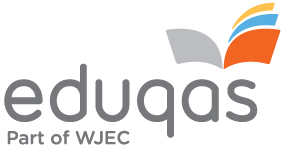 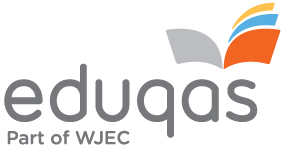 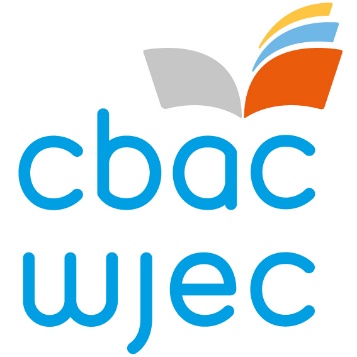 Canllaw i Wasanaethau Ar ôl y CanlyniadauCyfres Tachwedd 2020Cyfres Ionawr 2021CyflwyniadMae CBAC wedi ymrwymo i sicrhau bod canlyniadau'r holl ymgeiswyr yn cael eu cyhoeddi'n gywir ar ddiwrnod y canlyniadau. Dilynwn brosesau sicrhau ansawdd er mwyn gwneud yn siŵr bod y canlyniadau'n gywir ac mae'r rhain i'w gweld ar ein gwefan.Sylweddolwn, fodd bynnag, y gall gwallau ddigwydd ac rydym am sicrhau bod ein gwasanaethau ar ôl y canlyniadau yn cywiro unrhyw wallau mewn modd amserol. Mae'r gwasanaethau a'r dyddiadau cau fel a ganlyn:Gwasanaeth 1:   Ail-wiriad clercyddol Gwasanaeth 2:   Adolygiad o'r marcio, ail-wiriad clercyddol a datganiad o'r marciau yn ôl uned/cydran ar gyfer ymgeisydd unigol Gwasanaeth 3:  Adolygiad o gymedroli, os ydyn ni wedi newid marciau'r ganolfan yn ystod y cymedroli (nid yw'r gwasanaeth hwn ar gael i ymgeiswyr unigol) Mynediad i sgriptiau (gweler adran 2 isod)*Ar gyfer cyfres Tachwedd 2020, byddwn yn treialu gwasanaeth sgriptiau heb eu hanodi rhad ac am ddim ar gyfer y cymwysterau TGAU canlynol:CBAC Saesneg Iaith (3700U20-1 a 3700U30-1) CBAC Cymraeg Iaith (3000N20-1 a 3000N30-1)Eduqas Saesneg Iaith (C700U10-1 a C700U20-1)Gall canolfannau lwytho sgriptiau i lawr ar ran ymgeiswyr o wefan ddiogel CBAC sydd hefyd yn cynnwys y cyfarwyddiadau ar y broses hon. Sylwer, mae'n rhaid i ganolfan gael caniatâd yr ymgeisydd cyn llwytho sgript i lawr neu wneud cais am sgript. Bydd sgriptiau ar gael i'w llwytho i lawr o ddiwrnod y canlyniadau tan ddyddiad cau gwasanaethau ar ôl y canlyniadau. Noder, nid yw'n bosibl cyflwyno cais am adolygiad o'r marcio ar ôl y dyddiad cau.Mae ein holl ffioedd a therfynau amser cyflwyno ceisiadau wedi'u cyhoeddi ar ein gwefan cyn dechrau pob cyfres arholiadau. Mae canllaw'r CGC Ar ôl y Canlyniadau ar gael yma. Mae CBAC yn dilyn yr un gweithdrefnau CGC ym mis Ionawr ag ar gyfer cyfresi Mehefin a Thachwedd.A oes modd i mi gael copi o sgript wedi'i marcio cyn gwneud cais am adolygiad o'r marcio?Oes, gellir gwneud ceisiadau ond mae'n rhaid eu derbyn erbyn y dyddiad cau. Byddwn yn sicrhau bod y sgript ar gael i'r ganolfan neu ymgeisydd preifat heb fod yn hwyrach na 2 wythnos cyn y dyddiad cau ar gyfer cyflwyno cais am adolygiad o'r marcio. Bydd y sgript yn cynnwys marciau ac anodiadau'r arholwr, fel y bo'n briodol.Dylai canolfannau wneud ceisiadau am sgriptiau ymgeiswyr mewnol drwy wefan ddiogel CBAC. Gall ymgeiswyr preifat wneud cais drwy e-bostio PostResultsServices@wjec.co.uk  gan nodi enw'r ymgeisydd, rhif yr ymgeisydd, enw a rhif y ganolfan mewn unrhyw ohebiaeth.Pwy sy'n cynnal yr adolygiadau o'r marcio neu gymedroli a sut maen nhw'n cael eu monitro?Mae CBAC yn penodi adolygwyr sy'n uwch arholwyr neu gymedrolwyr profiadol.  Mae CBAC yn cadw cofrestr o fuddiannau ar gyfer ei holl benodedigion sy'n sicrhau nad oes gwrthdaro buddiannau gan adolygwr wrth gyflawni'r rôl o adolygu. Mae'r adolygwr yn unigolyn gwahanol i'r arholwr neu'r cymedrolwr gwreiddiol.Mae'r holl adolygwyr yn cyflawni hyfforddiant gorfodol yn eu rôl o adolygu.  Mae'r hyfforddiant ar gyfer adolygiadau o'r marcio yn cynnwys gwylio a deall cynnwys fideo hyfforddiant yr adolygwr, ail-ymgyfarwyddo â'r papur cwestiynau a'r cynllun marcio, adolygu sgriptiau'r hyfforddiant safoni gwreiddiol a ddarparwyd i arholwyr, deall 'rhesymoldeb' a sut mae'n cael ei gymhwyso yn y broses adolygu, a darllen a deall y cyfarwyddiadau a'r ddogfen ganllaw a ddarperir gan CBAC. Yn yr hyfforddiant ar gyfer adolygiadau o'r marcio bydd yr adolygwr yn ymgyfarwyddo â gofynion y fanyleb a'r cyfarwyddiadau a roddwyd yng nghynhadledd gychwynnol safoni'r cymedrolwyr, y cynllun marcio a'r safonau a sefydlwyd yn y gynhadledd safoni a'i chymhwyso yn ystod y broses gymedroli wreiddiol, a'r ddogfen cyfarwyddiadau a chanllawiau.Mae CBAC yn monitro pob adolygwr yn ofalus trwy:• 	sicrhau bod pob adolygwr wedi'i hyfforddi cyn dechrau ar unrhyw adolygiad o farcio/cymedroli. • 	craffu ar nifer y newidiadau i farciau sydd wedi'u gwneud, a chofnodi unrhyw faterion sydd wedi'u nodi ynghylch perfformiad arholwyr/cymedrolwyr gwirio bod penderfyniadau yn gyson â'r safon a osodwyd yn y gynhadledd safoni wreiddiol • 	sicrhau bod yr holl adolygwyr yn glynu wrth y Cyfarwyddiadau i Adolygwyr sy'n bodloni gofynion yr amodau rheoleiddio, yn enwedig mewn perthynas â sicrhau mai dim ond gwallau marcio/cymedroli sy'n cael eu cywiro.Os, yn ystod y monitro, bydd CBAC yn nodi nad yw adolygwr wedi cyflawni ei rôl yn gywir, byddwn yn cymryd camau i gywiro'r sefyllfa. Gallai hyn gynnwys ailhyfforddi neu ail-ddyrannu'r adolygiadau i adolygwr arall. Sut mae adolygiad yn cael ei gynnal?Darperir copi o sgript neu waith ymgeisydd wedi'i g/chymedroli, copi o'r cynllun marcio, y marciau a'r anodiadau gwreiddiol i'r adolygwr.  Yn nogfen GCE and GCSE Qualification Level Guidance Ofqual nodir y canlynol:  'anyone carrying out a review must consider the original mark given by a trained assessor' (h.y. yr arholwr neu'r cymedrolwr gwreiddiol) ‘and only make a change to the mark where the marking of the assessment included a marking error’.Rôl yr adolygwr yw penderfynu a yw'r arholwr/cymedrolwr gwreiddiol wedi cymhwyso'r cynllun marcio'n gyson, yn iawn ac yn deg ac a oedd y marc a ddyfarnwyd yn farc rhesymol. Nid ymarfer ail-farcio nac ail-gymedroli yw'r adolygiad oni bai y nodir gwall gyda'r marcio/cymedroli gwreiddiol.Bydd yr adolygwr yn ystyried pob tasg a'r asesiad yn ei gyfanrwydd ac yn penderfynu p'un a ellid bod wedi dyfarnu'n rhesymol y marc gwreiddiol/gradd wreiddiol. Bydd y broses adolygu yn:Penderfynu a fu gwall gweinyddol yn y marcio (e.e. methu â marcio rhan o'r asesiad neu wall cyfrifo)Penderfynu p'un a yw'r dasg yn un lle mae marc 'cywir' neu 'anghywir' yn unig neu'n un sy'n gofyn am arfer barn academaiddPenderfynu a yw'r marc cywir wedi'i roi os mai dim ond marc 'cywir' neu 'anghywir' sydd yno a chywiro'r marc os oes gwall wedi digwyddPenderfynu, os yw barn academaidd wedi'i harfer, a oedd y marcio yn cynnwys unrhyw ymarfer afresymol o farn academaidd. Lle canfyddir hyn, caiff y gwall ei gywiroOs oes cyfle i newid y marciau/gradd, bydd yr adolygwr yn dogfennu'r rhesymau.  Bydd y rhesymau fel a ganlyn:  gwall gweinyddolni farciwyd y sgript yn gwbl gytûn â'r cynllun marcioroedd y marcio gwreiddiol yn rhy haelroedd y marcio gwreiddiol yn rhy lymroedd y marcio gwreiddiol yn hael ac yn llym ar draws cwestiynau gwahanol.Ni fydd yr adolygwr yn newid y marciau oni bai bod gwall marcio. Beth yw gwall cymedroli neu wall marcio?Mae gwall cymedroli yn cael ei ddiffinio fel canlyniad na ellid yn rhesymol fod wedi'i gyrraedd o ystyried gwaith yr ymgeisydd, marcio'r ganolfan ar y gwaith hwnnw, y meini prawf y mae perfformiad ymgeiswyr wedi'u gwahaniaethu yn eu herbyn a gweithdrefnau cymedroli CBAC. Mae gwall marcio'n cael ei ddiffinio fel marc na ellid yn rhesymol fod wedi'i ddyfarnu i ymatebion ymgeisydd pan fydd y cynllun marcio ar gyfer y papur a gweithdrefnau marcio eraill CBAC wedi'u cymhwyso'n gywir. Gall gwall yn y marcio neu gymedroli ddigwydd o ganlyniad i:gwall gweinyddolmethiant i gymhwyso'r cynllun marcio os mai dim ond ateb 'cywir' neu 'anghywir' sydd i dasgarfer barn academaidd yn afresymol.Gall gwall marcio ddigwydd, er enghraifft, os nad yw arholwr wedi cymhwyso'r cynllun marcio yn iawn neu heb farcio ymateb teilwng. Fodd bynnag, mewn llawer o asesiadau, fel traethodau Saesneg neu Hanes, nid oes 'marc cywir' a 'marc anghywir'. Mae'r mathau hyn o asesiadau yn gofyn i arholwyr/cymedrolwyr ddefnyddio'u barn academaidd. Gallai dau arholwr/cymedrolwr hyfforddedig sy'n arfer eu barn academaidd yn rhesymol a heb wneud camgymeriad, ddyfarnu marciau gwahanol i ateb yr un ymgeisydd ac nid ystyrir hyn yn wall marcio. Yn unol â gofynion y rheoleiddwyr, bydd CBAC bob amser yn newid marc os oes gwall wedi bod ond ni fydd yn newid un marc rhesymol am farc arall mewn achos o wahaniaeth barn academaidd. Mae Canllaw Lefel Cymhwyster Ofqual yn nodi mai'r 'man cychwyn, bob amser, i ystyried a arferwyd barn academaidd yw'r marc sy'n cael ei herio (ac nid unrhyw farc arall y dylid bod wedi'i ddyfarnu ym marn y Dysgwr/Ganolfan)'.Mae enghreifftiau o gymhwyso barn academaidd yn afresymol yn cynnwys:marcio sy'n rhy lym neu hael y tu hwnt i'r hyn y gellid ei ddisgwyl gan arholwr/gymedrolwr hyfforddedig yn cymhwyso'r cynllun marcio yn gywirlle na roddwyd marc i ran o ateb ond lle y dylai arholwr/cymedrolwr hyfforddedig a gwybodus sy'n ymddwyn yn rhesymol fod wedi rhoi marclle mae marcio ateb yn awgrymu nad oedd gan yr arholwr/ cymedrolwr unrhyw sail resymegol dros ddyfarnu ei m/farciau.Sut y dylid gwneud ceisiadau ac a fydd CBAC yn derbyn ceisiadau am adolygiadau o farcio neu gymedroli'n uniongyrchol gan ymgeiswyr? Mae'n well gan CBAC weithio gyda staff canolfan sy'n ymwybodol o'r safon a ddisgwylir yng ngwaith eu hymgeiswyr. Rhaid i geisiadau ar gyfer pob ymgeisydd mewnol gael eu gwneud gan ganolfan ymgeisydd gan ddefnyddio gwefan ddiogel CBAC. Byddem yn annog ymgeiswyr preifat i ofyn am gyngor ac i wneud cais drwy eu canolfan gofrestru ond gallant hefyd wneud cais yn uniongyrchol drwy e-bostio ein Gwasanaeth Ar ôl y Canlyniadau – PostResultsServices@wjec.co.uk yn nodi enw'r ymgeisydd, rhif yr ymgeisydd, rhif ac enw'r ganolfan mewn unrhyw ohebiaeth.O ran yr unedau a asesir yn fewnol, dim ond y sampl gwreiddiol a gyflwynwyd y byddwn yn ei adolygu, a hynny dim ond os addaswyd marciau. Felly, dim ond gan ganolfannau y byddwn yn derbyn ceisiadau am adolygiadau o gymedroli, nid yn uniongyrchol gan ymgeiswyr neu rieni ymgeiswyr. Mae'n ofynnol i ganolfannau gael gweithdrefn i alluogi ymgeiswyr i apelio yn erbyn penderfyniadau'r ganolfan cyn cyflwyno marciau i CBAC. Mewn achosion lle mae canolfannau wedi cau, ac felly nid ydynt yn gweithredu fel ysgol/coleg mwyach pan fydd eu cyn-fyfyrwyr yn derbyn eu canlyniadau, byddwn yn ystyried y dull gorau ar gyfer myfyrwyr yr effeithiwyd arnynt, y mae arnynt angen gwneud cais am adolygiad o'r marcio. I ble fydd y llythyrau ynghylch y penderfyniadau am adolygiadau yn cael eu hanfon a pha wybodaeth fydd yn cael ei chynnwys? Bydd CBAC yn rhoi gwybod am ganlyniad adolygiad o'r marcio i ganolfan ymgeisydd neu'n uniongyrchol i ymgeisydd preifat. Os bu gwall yn y marcio, byddwn yn rhoi gwybod am newid yn y marc, y newid yn y radd (os yw'n berthnasol) a'r rheswm. Mae'r rhesymau dros newid mewn marc/gradd yn cael eu categoreiddio fel:gwall gweinyddolni farciwyd y sgript yn gwbl gytûn â'r cynllun marcioroedd y marcio gwreiddiol yn rhy haelroedd y marcio gwreiddiol yn rhy lymroedd y marcio gwreiddiol yn hael ac yn llym ar draws cwestiynau gwahanol.Mewn achos o adolygiad o'r cymedroli, bydd CBAC yn rhoi adroddiad i'r ganolfan am yr adolygiad o'r cymedroli, ni waeth a yw'r canlyniad wedi newid neu'n aros yr un fath.A oes proses apelio? Os yw'r canolfannau'n teimlo bod gwall o hyd, gallant gyflwyno cais am apêl yn erbyn canlyniad adolygiad o'r marcio neu'r cymedroli fel yr amlinellir yn nogfen Apeliadau'r CGC a dogfen CBAC, 'Apeliadau – Canllaw i Ganolfannau, ar gael yma. Rhaid cyflwyno apêl o fewn 30 diwrnod calendr i gyhoeddi canlyniad yr adolygiad o'r marcio/cymedroli. Gall ymgeisydd preifat gyflwyno apêl yn erbyn canlyniad adolygiad o'r marcio drwy e-bostio ein Tîm Cydymffurfio – appeals @wjec.co.uk yn nodi enw a rhif yr ymgeisydd ac enw a rhif y ganolfan mewn unrhyw ohebiaeth. A fydd CBAC yn cynnal ymchwiliad pellach os oes pryder ynghylch marcio carfan?Drwy gydol y cyfnod adolygu'r marcio, mae CBAC yn monitro canlyniadau'r adolygiadau i asesu p'un a oes unrhyw bryderon y mae angen eu hymchwilio ymhellach. Mae ein proses fonitro yn cynnwys adnabod 'newidiadau arwyddocaol i farciau'. Diffiniad o newidiadau arwyddocaol i farciau yw naill ai:mae hanner, neu fwy, o'r ceisiadau (rhaid eu bod yn ffurfio o leiaf 10% o garfan gyfan y ganolfan) a gyflwynwyd ar gyfer un gydran neu uned benodol, yn newid o fwy na 5% o gyfanswm y marciau crai sydd ar gael am yr asesiad penodolNEUmae chwarter, neu fwy, o'r ceisiadau (y mae'n rhaid iddyn nhw ffurfio o leiaf 10% o garfan gyfan y ganolfan) a gyflwynwyd ar gyfer un gydran neu uned benodol, yn newid o fwy na 10% o gyfanswm y marciau crai sydd ar gael am yr asesiad penodol.Os ydym yn canfod newidiadau sylweddol yn y marciau mewn cydran neu uned benodol, cynghorir y ganolfan i gyflwyno ceisiadau pellach am adolygiadau o'r marcio o fewn pum diwrnod gwaith, gan ddewis pob ymgeisydd sy'n peri pryder. Fodd bynnag, rhaid i'r ganolfan dderbyn cydsyniad pob ymgeisydd a gyflwynir am adolygiad o'r marcio, gan y gall marciau godi, gostwng neu aros yr un peth.Ceir enghreifftiau isod sy'n dangos sefyllfaoedd lle byddai CBAC yn ystyried ac yn gwrthod ymchwilio ymhellach. Canolfan 1 Cofrestrwyd 50 ymgeisydd gan Ganolfan 1 ar gyfer TGAU Drama, ac mae'r ganolfan yn cyflwyno cais i adolygu'r marcio ar gyfer un papur, â chyfanswm o 80 marc, i 5 ymgeisydd. Mae marc un ymgeisydd yn newid o 50 i 53 o ganlyniad i'r adolygiad o'r marcio. Mae marciau'r pedwar ymgeisydd arall yn aros yr un peth.Nid ystyrir hyn am ymchwiliad pellach gan nad oes tuedd o newid arwyddocaol yn y marciau. Er bod y ganolfan wedi gwneud cais dros o leiaf 10% o'r garfan, dim ond un ymgeisydd sydd wedi gweld newid yn y marciau.  Yn ogystal, nid yw'r marc wedi newid o fwy na 5% o gyfanswm y marciau crai sydd ar gael am yr asesiad penodol hwn.Canolfan 2 Cofrestrwyd 200 ymgeisydd gan Ganolfan 2 ar gyfer TGAU Saesneg Iaith, ac mae'r ganolfan yn cyflwyno cais am adolygiad o'r marcio ar gyfer un papur, â chyfanswm o 100 marc, i 10 ymgeisydd. Mae canlyniad yr adolygiad o'r marcio fel a ganlyn:Mae marc un ymgeisydd yn cael ei newid o 70 i 76Mae marc un ymgeisydd yn cael ei newid o 50 i 43Mae marc un ymgeisydd yn cael ei newid o 80 i 83Mae marciau saith ymgeisydd yn aros yr un pethNid ystyrir hyn am ymchwiliad pellach gan nad oes tuedd o newid arwyddocaol yn y marciau. Nid yw'r ganolfan wedi gwneud cais ar gyfer o leiaf 10% o'r garfan. Mae tystiolaeth o farciau dau ymgeisydd yn newid (yn codi ac yn gostwng) o fwy na 5% o gyfanswm y marciau crai ar gyfer y papur. Fodd bynnag, mae'r marciau ar gyfer un ymgeisydd wedi symud o lai na 5% o gyfanswm y marciau crai ac mae marciau'r saith ymgeisydd sy'n weddill wedi aros yr un peth.Canolfan 3 Cofrestrwyd 20 ymgeisydd gan Ganolfan 3 ar gyfer TAG Bioleg, ac mae'r ganolfan yn cyflwyno cais i adolygu'r marcio ar gyfer un papur, â chyfanswm o 60 marc, i 2 ymgeisydd. Mae canlyniad yr adolygiad o'r marcio fel a ganlyn:Mae marc un ymgeisydd yn cael ei newid o 40 i 44Mae marc un ymgeisydd yn cael ei newid o 50 i 43Ystyrir hyn am ymchwiliad pellach. Mae'r ganolfan wedi gwneud cais ar gyfer o leiaf 10% o'r garfan. Mae tystiolaeth o farciau dau ymgeisydd yn newid (yn codi ac yn gostwng) o fwy na 5% o gyfanswm y marciau crai ar gyfer y papur. Cynghorir y ganolfan i gyflwyno unrhyw geisiadau pellach am adolygiad o'r marcio o fewn pum diwrnod gwaith, gan ddewis pob ymgeisydd sy'n peri pryder. Atgoffir y ganolfan bod angen cydsyniad pob ymgeisydd a gyflwynir am adolygiad o'r marcio, gan y gall marciau godi, gostwng neu aros yr un peth. Ni all canolfannau ddewis derbyn newidiadau sy'n golygu bod cynnydd yn y marciau, a gwrthod newidiadau sy'n golygu bod gostyngiad yn y marciau. ch)	Canolfan 4 Cofrestrwyd 40 ymgeisydd gan Ganolfan 4 ar gyfer TAG Daearyddiaeth, ac mae'r ganolfan yn cyflwyno cais am adolygiad o'r marcio ar gyfer dau bapur, â chyfanswm o 80 marc, i 5 ymgeisydd.Mae canlyniad yr adolygiad fel a ganlyn:Papur 1Mae marc un ymgeisydd yn cael ei newid o 60 i 50Mae marc un ymgeisydd yn cael ei newid o 55 i 43.Mae marc un ymgeisydd yn cael ei newid o 37 i 28.Mae marciau dau ymgeisydd yn aros yr un peth.Papur 2Mae marciau'r pum ymgeisydd yn aros yr un peth.Ystyrir Papur 1 am ymchwiliad pellach. Mae'r ganolfan wedi gwneud cais ar gyfer o leiaf 10% o'r garfan. Mae tystiolaeth o farciau tri ymgeisydd yn newid o fwy na 10% o gyfanswm marciau'r papur. Cynghorir y ganolfan i gyflwyno unrhyw geisiadau pellach am adolygiad o'r marcio o fewn pum diwrnod gwaith, gan ddewis pob ymgeisydd sy'n peri pryder. Atgoffir y ganolfan bod angen cydsyniad pob ymgeisydd a gyflwynir am adolygiad o'r marcio, gan y gall marciau godi, gostwng neu aros yr un peth. Ni all canolfannau ddewis derbyn newidiadau sy'n golygu bod cynnydd yn y marciau, a gwrthod newidiadau sy'n golygu bod gostyngiad yn y marciau. Nid ystyrir papur 2 am ymchwiliad pellach gan nad oes tuedd o newid arwyddocaol yn y marciau.Cyfres a chymwysterauDiwrnod y CanlyniadauDyddiad cau i wneud cais am sgript blaenoriaeth cyn Adolygiad o'r Marcio*Dyddiad cau i wneud cais am ail-wiriad clercyddol,  Adolygiad o'r Marcio neu GymedroliDyddiad cau i wneud cais am sgript i gefnogi addysgu a dysguTachwedd 2020 TAG, Project Estynedig a Lefel 3 Tystysgrifau a Diplomâu17 Rhagfyr 202014 Ionawr 20214 Chwefror 20214 Chwefror 2021Tachwedd 2020TGAU (Cymraeg, Saesneg, Mathemateg, Mathemateg – Rhifedd)14 Ionawr 202128 Ionawr 202118 Chwefror 202118 Chwefror 2021Tachwedd 2020 – pob TGAU arall11 Chwefror 202125 Chwefror 202118 Mawrth 202118 Mawrth 2021Ionawr 2021TGAU, Lefel 1/2 Dyfarniadau a Thystysgrifau, Llwybrau Mynediad, Tystysgrif Her Sgiliau Bagloriaeth Cymru,  Cymwysterau Lefel 3 Iechyd a Gofal Cymdeithasol, Chwarae, Dysgu a Datblygiad Plant4 Mawrth18 Mawrth12 Ebrill12 EbrillRhaid i ganolfannau gael caniatâd ysgrifenedig gan ymgeisydd cyn cyflwyno cais am ail-wiriad clercyddol ac adolygiad o'r marcio gan y gall marc a gradd yr ymgeisydd fynd i fyny, i lawr neu aros yr un fath. Ni ellir canslo cais unwaith y bydd CBAC wedi cyhoeddi canlyniad, o dan unrhyw amgylchiadau. Nid oes angen cydsyniad ymgeisydd ar gyfer adolygiad o gymedroli gan na fydd y radd wreiddiol yn cael ei gostwng. Fodd bynnag, dylai ymgeiswyr a chanolfannau fod yn ymwybodol y byddai marc wedi'i ostwng yn cael ei drosglwyddo i ardystiad yn y dyfodol.Os hoffai canolfan ganslo cais cyn cyhoeddi'r canlyniad yna bydd angen cysylltu â PostResultsServices@wjec.co.uk mewn pryd, ac mae'n bosibl y bydd angen talu am ganslo.